В соответствии со статьей 5, статьей 346.31 Налогового кодекса Российской Федерации, Федеральным законом от 06.10.2003 № 131-ФЗ «Об общих принципах организации местного самоуправления в Российской Федерации», постановлением Правительства Российской Федерации от 03 апреля 2020 г. № 434 «Об утверждении перечня отраслей российской экономики, в наибольшей степени пострадавших в условиях ухудшения ситуации в результате распространения новой коронавирусной инфекции», Указом Губернатора Красноярского края от 04.04.2020 № 82-уг «О первоочередных мерах по обеспечению стабильной социально-экономической ситуации в Красноярском крае в условиях распространения новой коронавирусной инфекции (2019-nCoV)», руководствуясь Уставом города Сосновоборска, городской Совет депутатовРЕШИЛ:Внести в решение городского Законодательного Собрания от 09.11.2005 №42-Р «О введении системы налогообложения в виде единого налога на вмененный доход для отдельных видов деятельности на территории города Сосновоборска» (далее – Решение) следующие изменения:	- дополнить пунктом 2.1 следующего содержания:«2.1. Установить на 2 квартал 2020 года ставку единого налога на вмененный доход для отдельных видов деятельности в размере 7,5 процентов величины вмененного дохода для налогоплательщиков единого налога на вмененный доход для отдельных видов деятельности, осуществляющих на территории города Сосновоборска предпринимательскую деятельность, виды которой указаны в подпунктах 1, 5, 8, 9, 12, 13, 14 пункта 2 настоящего Решения, а так же в п.11 «Розничная торговля непродовольственными товарами» Перечня отраслей российской экономики, в наибольшей степени пострадавших в условиях ухудшения ситуации в результате распространения новой коронавирусной инфекции, утвержденного постановлением Правительства Российской Федерации от 03 апреля 2020 г. № 434.».2. Настоящее решение вступает в силу со дня его официального опубликования.  3.  Пункт 1 настоящего решения применяется к правоотношениям в части исчисления и уплаты единого налога на вмененный доход для отдельных видов деятельности за 2 квартал 2020 года.Глава города			   					А.С. КудрявцевПОЯСНИТЕЛЬНАЯ ЗАПИСКА
к проекту решения Сосновоборского городского Совета депутатов
 «О внесении изменений в решение городского Законодательного Собрания
№ 42-р от 09.11.2005 «О введении системы налогообложения в виде единого налога на вмененный доход для отдельных видов деятельности
на территории города Сосновоборска»Данный проект Решения подготовлен с целью обеспечения стабильной социально-экономической ситуации на территории города Сосновоборска, поддержки малого и среднего бизнеса в условиях распространения новой короновирусной инфекции (219-nCoV). Руководствуясь Указом Губернатора  Красноярского края от 04.04.2020 № 82-уг «О первоочередных мерах по обеспечению стабильной социально-экономической ситуации в Красноярском крае в условиях распространения новой коронавирусной инфекции (2019-nCoV)», пунктом 2 Постановления Законодательного Собрания края от 24 апреля 2020 года № 9-3876П «О предложениях Правительству Красноярского края в связи с принятием законов края по поддержке субъектов малого и среднего предпринимательства в условиях ухудшения ситуации в результате распространения новой короновирусной инфекции» в данном проекте Решения рассмотрена возможность снижения ставки единого налога на вмененный доход для налогоплательщиков, осуществляющих виды экономической деятельности, наиболее пострадавшие в связи с распространением новой коронавирусной инфекции.Данный проект Решения предполагает установить на 2 квартал 2020 года ставку единого налога на вмененный доход в размере 7,5 процента величины вмененного дохода для налогоплательщиков единого налога на вмененный доход для отдельных видов деятельности на территории города Сосновоборска, для следующих видов предпринимательской деятельности:1) оказания бытовых услуг;2) оказания автотранспортных услуг по перевозке пассажиров и грузов, осуществляемых организациями и индивидуальными предпринимателями, имеющими на праве собственности или ином праве (пользования, владения и (или) распоряжения) не более 20 транспортных средств, предназначенных для оказания таких услуг;3) оказания услуг общественного питания, осуществляемых через объекты организации общественного питания с площадью зала обслуживания посетителей не более 150 квадратных метров по каждому объекту организации общественного питания;4) оказания услуг общественного питания, осуществляемых через объекты организации общественного питания, не имеющие зала обслуживания посетителей;5) оказания услуг по временному размещению и проживанию организациями и предпринимателями, использующими в каждом объекте предоставления данных услуг общую площадь помещений для временного размещения и проживания не более 500 квадратных метров;6) оказания услуг по передаче во временное владение и (или) в пользование торговых мест, расположенных в объектах стационарной торговой сети, не имеющих торговых залов, объектов нестационарной торговой сети, а также объектов организации общественного питания, не имеющих зала обслуживания посетителей;7) оказания услуг по передаче во временное владение и (или) в пользование земельных участков для размещения объектов стационарной и нестационарной торговой сети, а также объектов организации общественного питания;8) розничная торговля непродовольственными товарами, согласно пункта 11 Перечня отраслей российской экономики, в наибольшей степени пострадавших в условиях ухудшения ситуации в результате распространения новой коронавирусной инфекции, утвержденного постановлением Правительства Российской Федерации от 03 апреля 2020 г. № 434.Сумма выпадающих доходов для местного бюджета при принятии данного проекта Решения и его распространения на правоотношения в части исчисления и уплаты единого налога на вмененный доход для отдельных видов деятельности за 2 квартал 2020 года составит около 910,00 тыс. рублей.Руководитель управления
планирования и экономического
развития администрации города						 О.В. Колотилина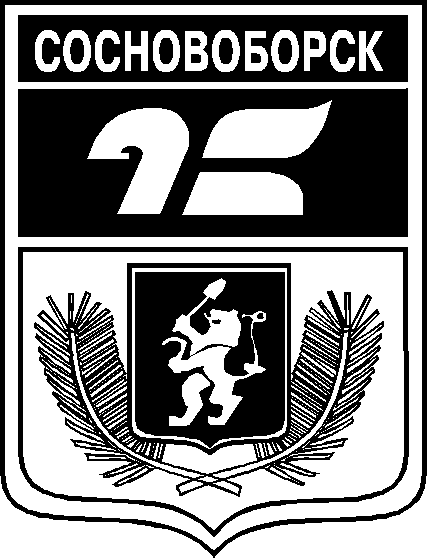 СОСНОВОБОРСКИЙ ГОРОДСКОЙ СОВЕТ ДЕПУТАТОВРЕШЕНИЕ проект ____________2020                                                                                     № _______г. СосновоборскО внесении изменений в Решение городского Законодательного Собрания от 09.11.2005 № 42-Р «О введении системы налогообложения в виде единого налога на вмененный доход для отдельных видов деятельности на территории города Сосновоборска»